POMOC ŻOŁNIERZOM NA UKRAINIEDrodzy Rodzice, Miejskie Przedszkole nr 6 w  Bochni zostało poproszone o dołączenie do zbiórki rzeczy dla żołnierzy walczących na terytorium UKRAINY.       Potrzebne będą:Leki przeciwbólowe i  materiały opatrunkowe BaterieLatarkiPowerbankiŻywność konserwowa w puszkach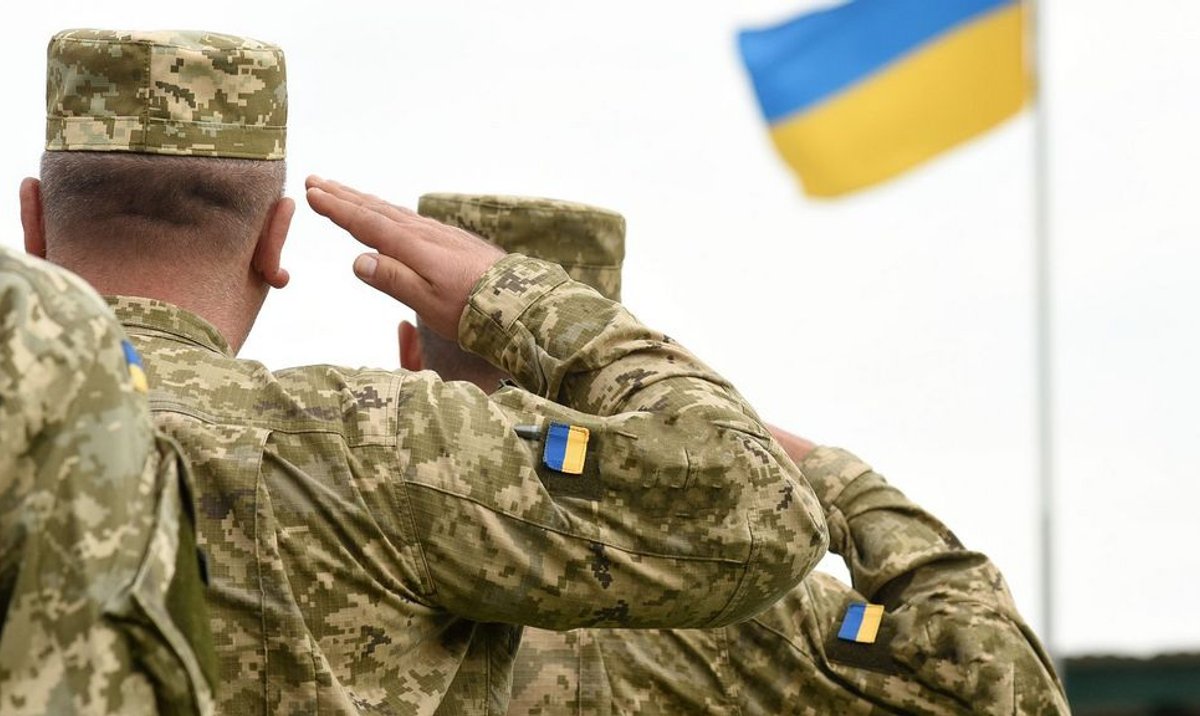 Żywność typu instantBatony energetyczne Środki higieniczne dla mężczyzn Woda Prosimy nie przynosić odzieży!!!!Miejsce zbiórki :  hol przedszkola Termin: 19.04-22.04.2022r. 